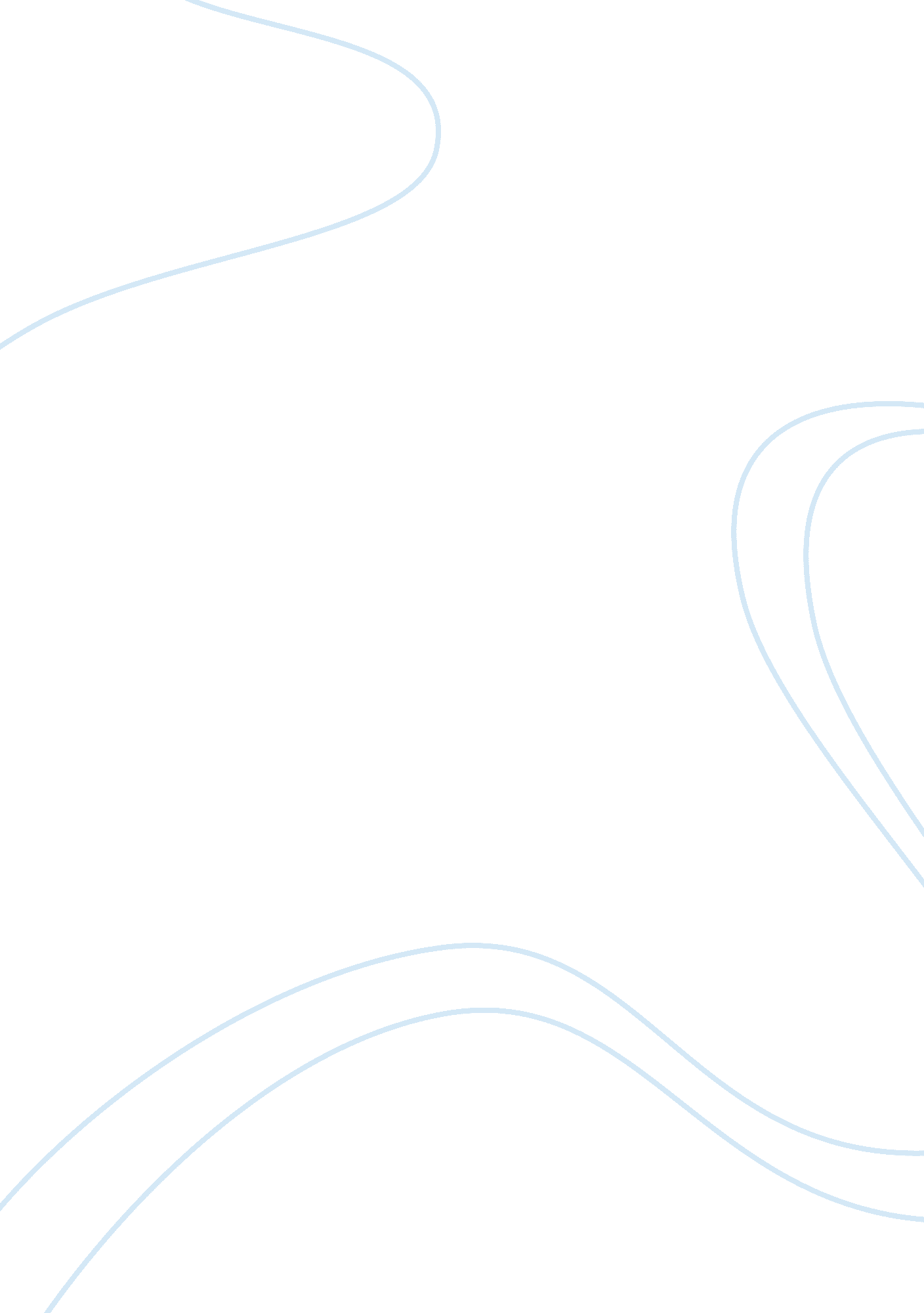 1 corinthians 11Religion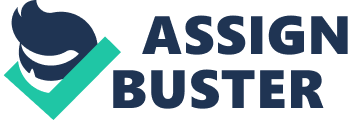 1St Corinthians 11 What is the divisive issue in Corinthians 11: 17-34? In these verses, Paul condemns the act ofabusing Lord’s Supper that was evident among the Corinthians (Wiersbe 123). Paul relays to them the reports he heard regarding their conduct when they were receiving the bread contrary to what he had taught them. In these verses, he also extents his concerns by telling them the consequences related to what they were doing, which was falling sick evident among some of the Corinthians (Wiersbe 123). Paul’s aim in these verses was to warn them of their actions’ consequences besides asserting they imitate his conduct. 
2. What do you think Paul meant when he warned against eating the bread or drinking the cup in an unworthy manner? 
Paul’s implications encompassed convincing Christians to shun taking the Lord’s Supper for granted. This is via likening it with the other meals people normally have in their respective houses. Hence, make Corinthians heed his plea of imitating him and exercise what he taught them based on Christ’s principles (Wiersbe 123). Since, it is through contacting themselves in Christ-like manner that they will be heeding to what the Lord’s Supper rules entail. 
3. How does 1 Corinthians 11: 17-34 relate to the overall theme of 1 Corinthians? 
Relationship evident between verses 17-34 and the overall theme encompasses people’s conduct in the church. This is from their respective groupings while in church before communing to take the Lord’s Supper. Since, most of the Corinthians mistook the lord’ supper to be an event to show case their affluence characterized by greediness and unnecessary human regulations (Wiersbe 128). Therefore, the core aspect in this chapter encompasses conduct in church as well as how to relate with other Christians (Wiersbe 128). 

Work Cited 
Wiersbe, Warren W. Be Wise: Discern the Difference between Mans Knowledge and Gods Wisdom : Nt Commentary, I Corinthians. Colorado Springs, CO: David C. Cook, 2010. Print. 